Publicado en Madrid el 18/01/2021 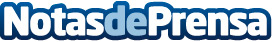 Royal Comunicación consigue el 2º puesto en el "Tour de OptiScore" organizado por GoogleLa agencia de marketing digital Royal Comunicación participó en la competición organizada por Google que reunía a las agencias más top de España, consiguiendo un lugar destacado en el pódium en 9 de las 12 etapasDatos de contacto:Alicia Lestegás Amor674 851 783  Nota de prensa publicada en: https://www.notasdeprensa.es/royal-comunicacion-consigue-el-2-puesto-en-el Categorias: Imágen y sonido Telecomunicaciones Dispositivos móviles http://www.notasdeprensa.es